ODDIEL 1: Identifikácia látky/zmesi a spoločnosti/podniku1.1. Identifikátor produktu1.1. Identifikátor produktu1.1. Identifikátor produktuObchodný názovObchodný názovCyklon ZINK-ALU SPREJ 400 MLUFI: KH30-S06Y-3002-X1J9UFI: KH30-S06Y-3002-X1J9UFI: KH30-S06Y-3002-X1J9KódKód19035011.2. Relevantné identifikované použitia látky / zmesiSektor použitia:SU21 Spotrebiteľské použitia: Domácnosti / široká verejnosť / spotrebiteliaSU22 Profesionálne použitia: Široká verejnosť (administratíva, vzdelávanie, zábava, služby, remeslá)Kategória produktov PC9a Nátery a farby, riedidlá, odstraňovače náterovKategória procesov:PROC7 Priemyselné rozprašovaniePROC11 Nepriemyselné rozprašovanieLak na striekaniePoužitia, ktoré sa neodporúčajúProdukt nesmie byť používaný inými spôsobmi, než ktoré sú uvedené v oddiele 1.1.3. Údaje o dodávateľovi karty bezpečnostných údajov1.3. Údaje o dodávateľovi karty bezpečnostných údajovDodávateľ - obchodné menoGYNEX - CHEMALEX s.r.o.IČO53456432UlicaNa Lánoch 3298/10Smerové číslo821 04MestoBratislava - mestská časť RužinovŠtátSlovenská republikaTelefónne/faxové číslo+412 905 568 121Osoba zodpovedná za kartugynexchemalex@gynexchemalex.skE-mailgynexchemalex@gynexchemalex.sk1.4. Núdzové telefónne čísloNÁRODNÉ TOXIKOLOGICKÉ INFORMAČNÉ CENTRUMUniverzitná nemocnica Bratislava, pracovisko Kramáre Klinika pracovného lekárstva a toxikológie Limbová 5, 833 05 Bratislava telefón: +421 2 54 774 166 mobil: +421 911 166 066, fax: +421 2 547 74 605 e-mail: ntic@ntic.sk.ODDIEL 2: Identifikácia nebezpečnosti2.1. Klasifikácia látky/zmesiKlasifikácia bola vykonaná podľa zákona č. 67/2010 Z. z. o podmienkach uvedenia chemických látok a chemických zmesí na trh a o zmene a doplnení niektorých zákonov (chemický zákon). Klasifikácia podľa nariadenia (ES) č. 1272/2008Aerosól - Aerosól 1 - Aerosol 1, H222, H229Vážne poškodenie očí/podráždenie očí - Eye Irrit. 2, H319Toxicita pre špecifický cieľový orgán-jednorazová expozícia - STOT SE 3, H336Nebezpečnosť pre vodné prostredie  - Aquatic Chronic 2 H4112.2. Prvky označovaniaPiktogramy GHS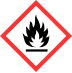 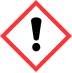 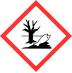 Výstražné slovoNebezpečenstvoVýstražné upozorneniaH222 Mimoriadne horľavý aerosól. H229 Nádoba je pod tlakom: Pri zahriatí sa môže roztrhnúť. H319 Spôsobuje vážne podráždenie očí.H336 Môže spôsobiť ospalosť alebo závraty.H411 Toxický pre vodné organizmy, s dlhodobými účinkami.Bezpečnostné upozornenia – prevenciaP101  Ak je potrebná lekárska pomoc, majte k dispozícii obal alebo etiketu výrobku.P102  Uchovávajte mimo dosahu detí.P210 Uchovávajte mimo dosahu tepla, horúcich povrchov, iskier, otvoreného ohňa a iných zdrojov zapálenia. Nefajčite. P211 Nestriekajte na otvorený oheň ani iný zdroj zapálenia. P251 Neprepichujte alebo nespaľujte ju, a to ani po spotrebovaní obsahu.P260  Nevdychujte prach/dym/plyn/hmlu/pary/aerosóly.Bezpečnostné upozornenia – uchovávanieP410 + P412  Chráňte pred slnečným žiarením. Nevystavujte teplotám nad 50 ° C/122 ° F.Bezpečnostné upozornenia - zneškodňovanieP501 Zneškodnite obsah/nádobu v súlade s národnými predpismi.Ďalšie prvky značeniaKomponenty určujúce nebezpečenstvo uvádzané na etikete:acetónUhľovodíky, C9, aromátyEUH066 Opakovaná expozícia môže spôsobit' vysušenie alebo popraskanie pokožky.Bez dostatočného vetrania možnosť vzniku zmesí, ktoré môžu vybuchnúť.2.3. Iná nebezpečnosťLátka / zmes neobsahuje látky PBT / vPvB v súlade s nariadením (ES) č. 1907/2006, príloha XIII.Žiadne informácie o iných nebezpečenstváchODDIEL 3: Zloženie/informácie o zložkách3.1. Látky: netýka sa3.2. Zmesi: 3.2. Zmesi: 3.2. Zmesi: 3.2. Zmesi: 3.2. Zmesi: 3.2. Zmesi: 3.2. Zmesi: Chemická identita zložkyCASECRegistračné čísloCASECRegistračné čísloTriedy, kategórie nebezpečnostiVýstražné upozorneniaOznačovanieKódy piktogramov a výstražných slovKoncentráciadimetyléterdimetyléter115-10-6204-065-801-2119472128-37Flam. Gas 1 Press. Gas Poznámka UH220GHS02 GHS04 Dgr(25 - 50) %Acetón67-64-1200-662-201-2119471330-4967-64-1200-662-201-2119471330-49Flam. Liq. 2Eye Irrit. 2STOT Single 3H225H319H336EUH066GHS02GHS07Dgr(20 - <25) %Aromatické uľovodíky C9Aromatické uľovodíky C964742-95-6918-668-501-2119455851-35Flam. Liq. 3 Asp. Tox. 1STOT SE 3 Aquatic Chronic 2H304H226 H335 H336 H411GHS02GHS07Dgr(12,5 - <20) %práškový zinok (stabilizovaný)7440-66-6231-175-301-2119467174-377440-66-6231-175-301-2119467174-37Aquatic Acute 1Aquatic Chronic 1H400H410GHS09(5 - <10) %hliníkový prášok (stabilizovaný)7429-90-5231-072-301-2119529243-45-xxxx7429-90-5231-072-301-2119529243-45-xxxxFlam. Sol. 2Poznámka TH228GHS02Dgr(2,5 - <5) %Reakčná zmes etylbenzénu a xylénu-905-588-001-2119488216-32-xxxx-905-588-001-2119488216-32-xxxxFlam. Liq. 3STOT RE 2 Asp. Tox. 1Acute Tox. 4 Acute Tox. 4 Skin Irrit. 2Eye Irrit. 2STOT SE 3 H226H373H304H312H332H315H319H335GHS02GHS07GHS08Dgr(2,5 - <5) %ťažký benzín (ropný), ťažká frakcia, hydrogenovaný64742-48-9265-150-301-2119486659-1664742-48-9265-150-301-2119486659-16Asp. Tox. 1H304GHS08Dgr<2,5 %oxid zinočnatý1314-13-2215-222-501-2119463881-321314-13-2215-222-501-2119463881-32Aquatic Acute 1 Aquatic Chronic 1H400H410GHS09≤0,5 %Poznámka T:S touto látkou možno obchodovať vo forme, ktorá nemá vlastnosti fyzikálnej nebezpečnosti vyjadrené klasifikáciou v zázname v časti 3. Ak sa na základe výsledkov príslušnej metódy(-ód) uplatnenej(-ých) v súlade s časťou 2 prílohy I k tomuto nariadeniu preukáže, že špecifická forma látky, s ktorou sa obchoduje, nemá túto fyzikálnu vlastnosť alebo tieto fyzikálne nebezpečenstvá, látka sa má klasifikovať v súlade s výsledkom alebo výsledkami tohto testu alebo týchto testov. Príslušné údaje vrátane odkazu na príslušnú testovaciu metódu (testovacie metódy) sa uvádzajú v karte bezpečnostných údajov.Poznámka T:S touto látkou možno obchodovať vo forme, ktorá nemá vlastnosti fyzikálnej nebezpečnosti vyjadrené klasifikáciou v zázname v časti 3. Ak sa na základe výsledkov príslušnej metódy(-ód) uplatnenej(-ých) v súlade s časťou 2 prílohy I k tomuto nariadeniu preukáže, že špecifická forma látky, s ktorou sa obchoduje, nemá túto fyzikálnu vlastnosť alebo tieto fyzikálne nebezpečenstvá, látka sa má klasifikovať v súlade s výsledkom alebo výsledkami tohto testu alebo týchto testov. Príslušné údaje vrátane odkazu na príslušnú testovaciu metódu (testovacie metódy) sa uvádzajú v karte bezpečnostných údajov.Plné znenie H-výstražných upozornení je v oddiele 16. Plné znenie H-výstražných upozornení je v oddiele 16. Látka s expozičným limitom v pracovnom ovzdušíDimetyléter, Acetón, xylén – pozri oddiel 8.Látka so špecifickými koncentračnými limitmi / M-faktormižiadnaODDIEL 4: Opatrenia prvej pomoci4.1. Opis opatrení prvej pomoci4.1. Opis opatrení prvej pomociAk sa prejavia zdravotné ťažkosti alebo v prípade pochybností, upovedomte lekára a poskytnite mu informácie z tejto karty bezpečnostných údajov.Časti odevu znečistené výrobkom okamžite odstráňte.Pokyny na prvú pomoc pri inhaláciiPrívod čerstvého vzduchu, v prípade ťažkostí vyhľadať lekára.Pokyny na prvú pomoc pri kontakte s kožouVo všeobecnosti výrobok nemá dráždiaci účinok na pokožku.Pokyny na prvú pomoc pri kontakte s očamiOči s otvorenými viečkami vyplachovať niekoľko minút prúdom tečúcej vody.Pokyny na prvú pomoc pri požitíVypiť väčšie množstvo vody a zabezpečiť prívod čerstvého vzduchu. Okamžite privolať lekára.4.2 Najdôležitejšie príznaky a účinky4.2 Najdôležitejšie príznaky a účinky4.2 Najdôležitejšie príznaky a účinkyAkútneNie sú k dispozícii žiadne ďalšie relevantné informácie.OneskorenéNie sú k dispozícii žiadne ďalšie relevantné informácie.4.3. Údaj o akejkoľvek potrebe okamžitej lekárskej starostlivosti a osobitného ošetrenia4.3. Údaj o akejkoľvek potrebe okamžitej lekárskej starostlivosti a osobitného ošetreniaNie sú k dispozícii žiadne ďalšie relevantné informácie.ODDIEL 5: Protipožiarne opatrenia5.1. Vhodné hasiace prostriedkyHasiace opatrenia prispôsobiť podmienkam prostredia.5.2. Osobitné ohrozenia vyplývajúce z látky alebo zo zmesi5.2. Osobitné ohrozenia vyplývajúce z látky alebo zo zmesiV zohriatom stave alebo pri požiari vytvára jedovaté plyny.5.3. Rady pre hasičov5.3. Rady pre hasičovZvláštne ochranné prostriedky: Nasadiť ochrannú dýchaciu masku.ODDIEL 6: Opatrenia pri náhodnom uvoľnení6.1. Osobné bezpečnostné opatrenia, ochranné prostriedky a núdzové postupyNasadiť ochranu dýchania. Používať ochranné prostriedky. Nechránené osoby udržať v bezpečnej vzdialenosti.Odstrániť z blízkosti zdroje zapálenia.6.2. Bezpečnostné opatrenia pre životné prostredieV prípade prieniku do vodných zdrojov alebo do kanalizácie upovedomiť príslušné úrady.Nepripustiť prienik do kanalizácie/povrchových vôd/spodných vôd.6.3. Metódy a materiál na zabránenie šíreniu a vyčistenieKontaminovaný materiál likvidovať ako odpad podľa oddielu 13.Zabezpečiť dostatočné vetranie.6.4. Odkaz na iné oddielyInformácie o bezpečnej manipulácii pozri oddiel 7.Informácie o osobných ochranných prostriedkoch pozri oddiel 8.Informácie o likvidácii pozri oddiel .13ODDIEL 7: Zaobchádzanie a skladovanie7.1. Bezpečnostné opatrenia na bezpečné zaobchádzanieZabezpečiť dostatočné vetranie/odsávanie na pracovisku.Inštrukcie na ochranu pred vznikom požiaru a výbuchu:Odstrániť z blízkosti zdroje zapálenia - nefajčiť.Prijať opatrenia proti vzniku elektrostatického náboja.Prístroje na ochranu dýchacích ústrojov v pohotovosti.7.2. Podmienky na bezpečné skladovanie vrátane akejkoľvek nekompatibilitySkladovanie:  Požiadavky na skladovacie priestory a nádrže: Skladovať na chladnom mieste.Inštrukcie ohľadne spoločného skladovania: nevyžaduje saĎalšie inštrukcie o podmienkach skladovania:Nádrže udržiavajte nepriedušne uzavreté.Skladovať v suchu a chlade v riadne zavretými nádobami.Skladovacia trieda: 2B 7.3. Špecifické konečné použitiaNie sú k dispozícii žiadne ďalšie relevantné informácieODDIEL 8: Kontroly expozície/osobná ochrana8.1. Kontrolné parametre8.1. Kontrolné parametreNPEL:71. Dimetyléter CAS: 115-10-6: priemerný: 1000 ppm, 1920 mg/m33.   acetón (propanón) CAS 67-64-1, priemerný: 500 ppm, 1210 mg/m3294. Zinok a jeho anorganické zlúčeniny CAS 7440-66-6respirabilná frakcia 0,1 mg/m3inhalovateľná frakcia 2 mg/m3290. Xylén, zmiešané izoméry CAS: 1330-20-7: priemerný: 50 ppm, 221 mg/m3, krátkodobý: 100 ppm, 442 mg/m3, Poznámka KBMH1. Faktor v pracovnom ovzduší Acetón  (67-64-1); Zisťovaný faktor  acetón Prípustná hodnota BMH 80 mg.l-1; 1378 μmol.l-1; 53,36 mg.g-1 kreat. 103,9 μmol.mmol-1 kreat.; Vyšetrovaný materiál M  Čas odberu vzorky b  41. Faktor v pracovnom ovzduší (CAS): Xylén (všetky izoméry)(1330-20-7)Zisťovaný faktor: Xylén  Biologická medzná hodnota BMH: 1.5 mg.l-1 14.6 μmol.l-1 Vyšetrovaný materiál: KČas odberu vzorky: bZisťovaný faktor: Suma kyselín 2,3,4-metylhippurovýchBiologická medzná hodnota BMH: 2000 mg.l-1 10 355 μmol.l-1, 1334 mg.l-1 kreat. 781 μmol.l-1 kreat.Vyšetrovaný materiál: MČas odberu vzorky: b8.2. Kontroly expozície – primerané technické zabezpečenieŽiadne ďalšie údaje, pozri oddiel 7.Kontroly expozície – individuálne ochranné opatreniaVšeobecné ochranné a hygienické opatrenia:Skladovať oddelene od potravín, nápojov a krmovín. Znečistené, nasiaknuté časti odevu okamžite vyzliecť. Pred prestávkami a po ukončení práce umyť ruky. Nevdychovať plyny/pary/aerosóly.Zabrániť styku s pokožkou. Zabrániť styku s očami a pokožkou.Ochrana dýchacích orgánov: Pri krátkodobom alebo nepatrnom vplyve filtračný dýchací prístroj; v prípade intenzívnejšej resp.dlhodobej expozície použiť ochranný dýchací prístroj nezávislý od okolitého ovzdušia. Filter A2/P3Ochrana očí: Tesne priľnavé ochranné okuliare.Ochrana rúk: Ochranné rukavice.Materiál rukavíc: Butylkaučuk. Voľba vhodnej rukavice nezávisí iba od materiálu, ale aj od ďalších kvalitatívnych znakov a je odlišná u každého výrobcu.Penetračný čas materiálu rukavíc: Butyl-gumové rukavice s hrúbkou 0,4 mm, sú odolné proti: Acetón: 480 min Butyl-acetát: 60 min Etylacetát: 170 min Xylén: 42 minButylové gumené rukavice s hrúbkou 0,4 mm sú 42 až 480 minút odolné proti rozpúšťadlu. Z bezpečnostnýchdôvodov odporúčame, aby používatelia a osoby zodpovedné za bezpečnosť práce počítali s časom odolnosti proti rozpúšťadlu 42 minút. Na základe údajov v časti 3 tejto karty bezpečnostných údajov rukavice poskytujú v niektorých prípadoch ochranu aj dlhšie.Ochrana tela: Ochranný pracovný odev. Znečistenú pokožku dôkladne umyte. Tepelná nebezpečnosť Neuvedené.Kontroly environmentálnej expozícieDbajte na obvyklé opatrenia na ochranu životného prostredia, viď bod 6.2. Zabráňte vniknutiu do pôdy, povrchovej vody alebo kanalizácieODDIEL 9: Fyzikálne a chemické vlastnosti9.1. Informácie o základných fyzikálnych a chemických vlastnostiachHodnotaJednotkaMetódaSkupenstvoAerosól FarbaStriebristýZápachCharakteristický podľa rozpúšťadlaTeplota topenia / tuhnutiaúdaj nie je k dispozícii°CTeplota varu alebo počiatočná teplota varu a rozmedzie teploty varunepoužiteľný, ide o aerosól°CHorľavosťúdaj nie je k dispozícii Dolná / horná medza výbušnosti0,7 (Hydrocarbons, C9, aromatics) / 26,2 (115-10-6 dimetyléter)Obj. %Teplota vzplanutiaNeaplikovateľné pre aerosól°CTeplota samovznieteniaúdaj nie je k dispozícii Teplota rozkladuúdaj nie je k dispozícii pHúdaj nie je k dispozícii Kinetická viskozitaúdaj nie je k dispozíciimm2/sRozpustnosť S vodou nemiešateľný, resp. málo miešateľnýRozdeľovacia konštanta (hodnota log)údaj nie je k dispozícii Tlak párPri 20 °C: 4000hPaHustota / relatívna hustotapri 20 °C: 0,8g/cm3Relatívna hustota párúdaj nie je k dispozícii Vlastnosti častícúdaj nie je k dispozícii 9.2. Iné informácieVzhľad:Forma: aerosólDôležité údaje pre ochranu zdravia a životného prostredia ako aj bezpečnostiTeplota zapálenia: 240 °CVýbušné vlastnosti: Neurčené.Obsah rozpúšťadla:Organické rozpúšťadlá: 82,8 %VOC (EC) 685,6 g/lVOC-EU % 82,81 %Obsah pevných častí: 17,2 %Zmena skupenstvaRýchlosť odparovania NepoužiteľnýInformácie týkajúce sa tried fyzikálnej nebezpečnostiVýbušniny odpadáHorľavé plyny odpadáAerosóly Mimoriadne horľavý aerosól. Nádoba je pod tlakom:Pri zahriatí sa môže roztrhnúť.Oxidujúce plyny odpadáPlyny pod tlakom odpadáHorľavé kvapaliny Veľmi horľavá kvapalina a pary.Horľavé tuhé látky odpadáSamovoľne reagujúce látky a zmesi odpadáSamozápalné (pyroforické) kvapaliny odpadáSamozápalné (pyroforické) tuhé látky odpadáSamovoľne sa zahrievajúce látky a zmesi odpadáLátky a zmesi, ktoré pri kontakte s vodou uvoľňujúhorľavé plyny odpadáOxidujúce kvapaliny odpadáOxidujúce tuhé látky odpadáOrganické peroxidy odpadáLátky s korozívnym účinkom na kovy odpadáVýbušniny si zníženou citlivosťou odpadáVzhľad:Forma: aerosólDôležité údaje pre ochranu zdravia a životného prostredia ako aj bezpečnostiTeplota zapálenia: 240 °CVýbušné vlastnosti: Neurčené.Obsah rozpúšťadla:Organické rozpúšťadlá: 82,8 %VOC (EC) 685,6 g/lVOC-EU % 82,81 %Obsah pevných častí: 17,2 %Zmena skupenstvaRýchlosť odparovania NepoužiteľnýInformácie týkajúce sa tried fyzikálnej nebezpečnostiVýbušniny odpadáHorľavé plyny odpadáAerosóly Mimoriadne horľavý aerosól. Nádoba je pod tlakom:Pri zahriatí sa môže roztrhnúť.Oxidujúce plyny odpadáPlyny pod tlakom odpadáHorľavé kvapaliny Veľmi horľavá kvapalina a pary.Horľavé tuhé látky odpadáSamovoľne reagujúce látky a zmesi odpadáSamozápalné (pyroforické) kvapaliny odpadáSamozápalné (pyroforické) tuhé látky odpadáSamovoľne sa zahrievajúce látky a zmesi odpadáLátky a zmesi, ktoré pri kontakte s vodou uvoľňujúhorľavé plyny odpadáOxidujúce kvapaliny odpadáOxidujúce tuhé látky odpadáOrganické peroxidy odpadáLátky s korozívnym účinkom na kovy odpadáVýbušniny si zníženou citlivosťou odpadáVzhľad:Forma: aerosólDôležité údaje pre ochranu zdravia a životného prostredia ako aj bezpečnostiTeplota zapálenia: 240 °CVýbušné vlastnosti: Neurčené.Obsah rozpúšťadla:Organické rozpúšťadlá: 82,8 %VOC (EC) 685,6 g/lVOC-EU % 82,81 %Obsah pevných častí: 17,2 %Zmena skupenstvaRýchlosť odparovania NepoužiteľnýInformácie týkajúce sa tried fyzikálnej nebezpečnostiVýbušniny odpadáHorľavé plyny odpadáAerosóly Mimoriadne horľavý aerosól. Nádoba je pod tlakom:Pri zahriatí sa môže roztrhnúť.Oxidujúce plyny odpadáPlyny pod tlakom odpadáHorľavé kvapaliny Veľmi horľavá kvapalina a pary.Horľavé tuhé látky odpadáSamovoľne reagujúce látky a zmesi odpadáSamozápalné (pyroforické) kvapaliny odpadáSamozápalné (pyroforické) tuhé látky odpadáSamovoľne sa zahrievajúce látky a zmesi odpadáLátky a zmesi, ktoré pri kontakte s vodou uvoľňujúhorľavé plyny odpadáOxidujúce kvapaliny odpadáOxidujúce tuhé látky odpadáOrganické peroxidy odpadáLátky s korozívnym účinkom na kovy odpadáVýbušniny si zníženou citlivosťou odpadáODDIEL 10: Stabilita a reaktivita10.1. Reaktivita	Nie sú k dispozícii žiadne ďalšie relevantné informácie.10.2. Chemická stabilitaTermický rozklad / podmienky na zabránenie rozkladu: Žiadny rozklad pri použití v zmysle určenia10.3. Možnosť nebezpečných reakciíŽiadny rozklad pri použití v zmysle určenia.10.4. Podmienky, ktorým sa treba vyhnúťNie sú k dispozícii žiadne ďalšie relevantné informácie.10.5. Nekompatibilné materiályNie sú k dispozícii žiadne ďalšie relevantné informácie.10.6. Nebezpečné produkty rozkladunie sú známe žiadne nebezpečné produkty rozkladuODDIEL 11: Toxikologické informácie11.1. Informácie o triedach nebezpečnosti vymedzených v nariadení (ES) č. 1272/200811.1. Informácie o triedach nebezpečnosti vymedzených v nariadení (ES) č. 1272/2008Akútna toxicitaNa základe dostupných údajov nie sú kritériá klasifikácie splnené.67-64-1 acetónorálne LD50 5800 mg/kg (potkan)dermálne LD50 >15800 mg/kg (králik)inhalačne LC50 / 4h 76 mg/l (potkan)xylénorálne LD50 3523 mg/kg (potkan)dermálne LD50 2000 mg/kg (králik)inhalačne LC50 / 4 h 29000 mg/m3 (potkan)7440-66-6 práškový zinok (stabilizovaný)orálne LD50 >2000 mg/kg (potkan) (OECD 401)inhalatívne LC50 / 4 h >5410 mg/m3 (potkan) (OECD 403)Poleptanie kože/podráždenie kožeNa základe dostupných údajov nie sú kritériá klasifikácie splnené.Nemá žiadny dráždivý účinok.Vážne poškodenie očí/podráždenie očíSpôsobuje vážne podráždenie očíRespiračná alebo kožná senzibilizáciaNa základe dostupných údajov nie sú kritériá klasifikácie splnené.Nie je známy žiadny senzibilizačný účinokMutagenita zárodočných buniekNa základe dostupných údajov nie sú kritéria pre klasifikáciu splnené. KarcinogenitaNa základe dostupných údajov nie sú kritéria pre klasifikáciu splnené. Reprodukčná toxicitaNa základe dostupných údajov nie sú kritéria pre klasifikáciu splnené. Toxicita pre špecifický cieľový orgán (STOT) – jednorazová expozíciaMôže spôsobiť ospalosť alebo závraty.Toxicita pre špecifický cieľový orgán (STOT) – opakovaná expozíciaNa základe dostupných údajov nie sú kritéria pre klasifikáciu splnené.Aspiračná nebezpečnosťNa základe dostupných údajov nie sú kritéria pre klasifikáciu splnené.11.2. Informácie o inej nebezpečnosti: Vlastnosti endokrinných disruptorov (rozvracačov): Zmes ich neobsahuje.11.2. Informácie o inej nebezpečnosti: Vlastnosti endokrinných disruptorov (rozvracačov): Zmes ich neobsahuje.ODDIEL 12: Ekologické informácie12.1. ToxicitaVodná toxicita:115-10-6 dimetyléterEC50 / 96 h 155 mg/l (riasy)LC50 / 48 h >4000 mg/l (daphnia magna)LC50 / 96 h >4000 mg/l (ryby)67-64-1 acetónLC50/96h 8300 mg/l (ryby)EC50/96h 7200 mg/l (riasy)LC50 / 48 h 8450 mg/l (bezstavovce (vodná blcha))xylénEC50 / 48 h 7,4 mg/l (daphnia magna)LC50 / 96 h 13,5 mg/l (ryby)12.2. Perzistencia a degradovateľnosťNie sú k dispozícii žiadne ďalšie relevantné informácie.12.3. Bioakumulačný potenciálNie sú k dispozícii žiadne ďalšie relevantné informácie.12.4. Mobilita v pôdeNie sú k dispozícii žiadne ďalšie relevantné informácie.12.5. Výsledky posúdenia PBT a vPvBProdukt neobsahuje látky, ktoré spĺňajú kritériá pre látky PBT alebo vPvB v súlade s prílohou XIII, nariadenie (ES) č. 1907/2006 (REACH) v platnom znení.12.6.Vlastnosti endokrinných disruptorov (rozvracačov)Výrobok neobsahuje látky s vlastnosťami narušujúcimi endokrinný systém.12.7. Iné nepriaznivé účinkyJedovatý pre rybyĎalšie ekologické údaje:Všeobecné údaje:Trieda ohrozenia vodných zdrojov 1 (vlastné zatriedenie): mierne ohrozuje vodné zdrojeZabráňte vniknutiu do podzemných vôd, povrchových vôd a kanalizácie v nezriedenom stave alebo vo väčšíchmnožstvách.ODDIEL 13: Opatrenia pri zneškodňovaní13.1. Metódy spracovania odpaduNesmie sa likvidovať spolu s domovým odpadom. Zabrániť vniknutiu do kanalizácie.Európsky katalóg odpadov08 01 11* odpadové farby a laky obsahujúce organické rozpúšťadlá alebo iné nebezpečné látky 15 01 04 obaly z kovuNevyčistené obaly:Odporúčanie: Likvidácia v zmysle úradných predpisov.ODDIEL 14: Informácie o dopraveADR/ RID/ADNIMDGICAO14.1. Číslo OSN19501950195014.2. Správne expedičné označenie OSNAEROSÓLYAEROSOLS-14.3. Trieda nebezpečnosti pre dopravu2 5F PlynyPokyny pre prípad nehody 2.1--14.4. Obalová skupinaNeuvedené --14.5. Nebezpečnosť pre životné prostredieNeuvedené --14.6. Osobitné bezpečnostné opatrenia pre užívateľaPozor: PlynyId. číslo nebezpečnosti (Kemlerovo číslo): - Číslo EMS: F-D,S-UStowage Code SW1 Protected from sources of heat.SW22 For AEROSOLS with a maximum capacity of 1litre: Category A. For AEROSOLS with a capacityabove 1 litre: Category B. For WASTE AEROSOLS:Category C, Clear of living quarters.· Segregation Code SG69 For AEROSOLS with a maximum capacity of 1litre:Segregation as for class 9. Stow "separated from"class 1 except for division 1.4.For AEROSOLS with a capacity above 1 litre:Segregation as for the appropriate subdivision ofclass 2.For WASTE AEROSOLS:Segregation as for the appropriate subdivision ofclass 2.--14.7. Doprava hromadného nákladu podľa prílohy II k dohovoru MARPOL 73/78 a Kódexu IBCNeuvedené--Obmedzené množstvá (LQ): 1LVyňaté množstvá (EQ) Kód: E0Nepovolené ako vyňaté množstvoPrevozná skupina 2 Tunelový obmedzovací kód D Limited quantities (LQ) 1LExcepted quantities (EQ) Code: E0Not permitted as Excepted QuantityCode: E0Not permitted as Excepted Quantity UN "Model Regulation": UN 1950 AEROSOLY, 2.1ODDIEL 15: Regulačné informácie15.1. Nariadenia/právne predpisy špecifické pre látku alebo zmes v oblasti bezpečnosti, zdravia a životného prostrediaNariadenie Rady 2012/18/EÚMenované nebezpečné látky - PRÍLOHA I Látka nie je obsiahnutáKategória podľa SevesoP3a HORĽAVÉ AEROSÓLYE2 Nebezpečné pre vodné prostredieKvalifikačné množstvo (v tonách) na uplatnenie požiadaviek nižšej úrovne 150 tKvalifikačné množstvo (v tonách) na uplatnenie požiadaviek vyššej úrovne 500 tNariadenie Rady (ES) č. 1907/2006 PRÍLOHA XVII Podmienky obmedzenia: 3Smernica 2011/65/EÚ o obmedzení používania určitých nebezpečných látok v elektrických a elektronickýchzariadeniach - Príloha IILátka nie je obsiahnutáPri vypracovávaní karty bezpečnostných údajov boli použité nasledovné zákony, nariadenia a vyhlášky:Nariadenie Európskeho parlamentu a Rady (ES) č. 1907/2006 o registrácii, hodnotení, autorizácii a obmedzovaní chemických látok (REACH) v znení aktuálnych predpisovKlasifikácia bola vykonaná podľa zákona č. 67/2010 Z. z. o podmienkach uvedenia chemických látok a chemických zmesí na trh a o zmene a doplnení niektorých zákonov (chemický zákon)Nariadenie Európskeho parlamentu a Rady (ES) č. 1272/2008 z 16. decembra 2008 o klasifikácii, označovaní a balení látok a zmesí, o zmene, doplnení a zrušení smerníc 67/548/EHS a 1999/45/ES a o zmene a doplnení nariadenia (ES) č. 1907/2006 v aktuálnom zneníZákon č. 79/2015 Z. z. o odpadochMedzinárodná cestná doprava nebezpečného tovaru ADRMedzinárodná železničná doprava nebezpečného tovaru RIDMedzinárodná námorná doprava nebezpečného tovaru IMDGMedzinárodná letecká doprava nebezpečného tovaru ICAO/IATANariadenie vlády SR č. 355/2006 Z. z.  o ochrane zdravia zamestnancov pred rizikami súvisiacimi s expozíciou  s chemickým faktorom pri práci v znení neskorších predpisovNariadenie vlády SR č. 356/2006 Z. z. a č. 301/2007 Z. z. o ochrane zdravia zamestnancov pred rizikami súvisiacimi s expozíciou s karcinogénnym a mutagénnym faktorom pri práciVyhláška MV SR č. 96/2004 Z. z. o protipožiarnej bezpečnostiNariadenie Európskeho parlamentu a Rady (ES) č.  648/2004 o detergentochNariadenie vlády SR č, 46/2009 Z. z., ktorým sa ustanovujú požiadavky na aerosólové rozprašovače15.2. Hodnotenie chemickej bezpečnostiNie sú dostupné informácie a vykonaní hodnotenia chemickej bezpečnosti chemických látok obsiahnutých vzmesi.Hodnotenie chemickej bezpečnosti nebolo vykonané.ODDIEL 16: Iné informácieÚdaje o revízii: -Ďalšie informácie dôležité z hľadiska bezpečnosti a ochrany zdravia človeka Výrobok nesmie byť - bez zvláštneho súhlasu výrobcu/dovozcu - používaný na iný účel ako je uvedené v oddiele 1. Užívateľ je zodpovedný za dodržiavanie všetkých súvisiacich predpisov na ochranu zdravia. Legenda k skratkám a akronymom použitým v karte bezpečnostných údajov ADR Európska dohoda o medzinárodnej cestnej preprave nebezpečných vecí BCF Biokoncentračný faktor CAS Chemical Abstracts Service CLP Nariadenie (ES) č. 1272/2008 o klasifikácii, označovaní a balení látok a zmesí DNEL Odvodené hladiny, pri ktorých nedochádza k žiadnym účinkom EC₅₀ Koncentrácia látky pri ktorej je zasiahnutých 50% populácie EINECS Európsky zoznam existujúcich obchodovaných chemických látok EmS Pohotovostný plán ES Číslo ES je číselný identifikátor látok na zozname ES EÚ Európska únia IATA Medzinárodná asociácia leteckých dopravcov IBC Medzinárodný predpis pre stavbu a vybavenie lodí hromadne prepravujúce nebezpečné chemikálie IC₅₀ Koncentrácia pôsobiaca 50% blokáduICAO Medzinárodná organizácia pre civilné letectvo IMDG Medzinárodná námorná preprava nebezpečného tovaru INCI Medzinárodné názvoslovie kozmetických zložiek ISO Medzinárodná organizácia pre normalizáciu IUPAC Medzinárodná únia pre čistú a aplikovanú chémiu LC₅₀ Smrteľná koncentrácia látky, pri ktorej možno očakávať, že spôsobí smrť 50% populácie LD₅₀ Smrteľná dávka látky, pri ktorej možno očakávať, že spôsobí smrť 50% populácie LOAEC Najnižšia koncentrácia s pozorovaným nepriaznivým účinkom LOAEL Najnižšia hladina, pri ktorej dochádza k nepriaznivým účinkom log Kow Oktanol-voda rozdeľovací koeficient MARPOL Medzinárodný dohovor o zabránení znečisťovania z lodí NOAEC Koncentrácia bez pozorovaného nepriaznivého účinku NOAEL Hladina bez pozorovaného nepriaznivého účinku NOEC Koncentrácia bez pozorovaného účinku NOEL Hladina bez pozorovaného účinku NPEL Najvyšší prípustný expozičný limitOEL Expozičné limity na pracovisku PBT Perzistentný, bioakumulatívny a toxický PNEC Predpokladaná koncentrácia, pri ktorej nedochádza k žiadnym účinkom ppm Počet častíc na milión (milióntina) REACH Registrácia, hodnotenie, autorizácia a obmedzovanie chemických látok RID Dohoda o preprave nebezpečného tovaru po železnici UN Štvormiestne identifikačné číslo látky alebo predmetu prebrané zo Vzorov predpisov OSN UVCB Látka neznámeho alebo variabilného zloženia, komplexné reakčné produkt alebo biologický materiál VOC Prchavé organické zlúčeniny vPvB Veľmi perzistentný a veľmi bioakumulatívny Pokyny pre školenie Zoznámiť pracovníkov s odporúčaným spôsobom použitia, povinnými ochrannými prostriedkami, prvou pomocou a zakázanými manipuláciami s produktom. Odporúčané obmedzenie použitia neuvedené Informácie o zdrojoch údajov použitých pri zostavovaní karty bezpečnostných údajov: KBU dodávateľa Plné znenie H-vyhlásení:H220 Mimoriadne horľavý plyn.H225 Veľmi horľavá kvapalina a pary.H226 Horľavá kvapalina a pary. H228 Horľavá tuhá látka.H304 Môže byť smrteľný po požití a vniknutí do dýchacích ciest.H312 Škodlivý pri kontakte s pokožkou.H315 Spôsobuje podráždenie kože.H319 Spôsobuje vážne podráždenie očí.H332 Škodlivý pri vdýchnutí.H335 Môže spôsobiť podráždenie dýchacích ciest.H336 Môže spôsobiť ospalosť alebo závraty.spôsoby expozície nevyvolávajú nebezpečenstvo>.H400 Veľmi toxický pre vodné organizmy.H410 Veľmi toxický pre vodné organizmy, s dlhodobými účinkami.H411 Toxický pre vodné organizmy, s dlhodobými účinkami.EUH 066 Opakovaná expozícia môže spôsobit’ vysušenie alebo popraskanie pokožky.Prehlásenie Karta bezpečnostných údajov obsahuje údaje na zaistenie bezpečnosti a ochrany zdravia pri práci a ochrany životného prostredia. Uvedené údaje zodpovedajú súčasnému stavu vedomostí a skúseností a sú v súlade s platnými právnymi predpismi. Nemôžu byť považované za záruku vhodnosti a použiteľnosti výrobku pre konkrétnu aplikáciu.Koniec karty bezpečnostných údajov